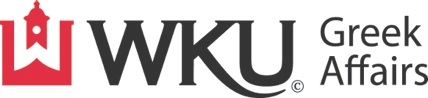 2016 – 2017 Philanthropic Donation DocumentationI _____________________ (benefactor/contact name) certify that _______________________ (organization or individual name) has donated $ _______ (donation) to ___________________ (benefactor). Should you have any questions, please contact me at ____________________ (phone) or ________________________ (email).____________________________ 		______________________Signature						Date